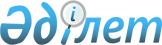 Об утверждении Правил лицензирования деятельности на рынке ценных бумаг Республики Казахстан
					
			Утративший силу
			
			
		
					Постановление Правления Агентства Республики Казахстан по регулированию и надзору финансового рынка и финансовых организаций от 30 апреля 2007 года № 117. Зарегистрировано в Министерстве юстиции Республики Казахстан 1 июня 2007 года № 4696. Утратило силу постановлением Правления Национального Банка Республики Казахстан от 24 февраля 2012 года № 87

      Сноска. Утратило силу постановлением Правления Национального Банка РК от 24.02.2012 № 87 (вводится в действие по истечении двадцати одного календарного дня после дня его первого официального опубликования).      В целях совершенствования нормативных правовых актов, регулирующих деятельность на рынке ценных бумаг, Правление Агентства Республики Казахстан по регулированию и надзору финансового рынка и финансовых организаций (далее - Агентство) ПОСТАНОВЛЯЕТ : 

      1. Утвердить прилагаемые Правила лицензирования деятельности на рынке ценных бумаг Республики Казахстан. 

      2. Признать утратившими силу: 

      1) постановление Правления Агентства от 27 декабря 2004 года  N 373 "Об утверждении Правил лицензирования деятельности на рынке ценных бумаг Республики Казахстан" (зарегистрированное в Реестре государственной регистрации нормативных правовых актов под N 3400); 

      2) постановление Правления Агентства от 30 июля 2005 года N 265 "О внесении дополнений и изменений в постановление Правления Агентства Республики Казахстан по регулированию и надзору финансового рынка и финансовых организаций от 27 декабря 2004 года N 373 "Об утверждении Правил лицензирования деятельности на рынке ценных бумаг" (зарегистрированное в Реестре государственной регистрации нормативных правовых актов под N 3810); 

      3) постановление Правления Агентства от 27 мая 2006 года N 116 "О внесении изменений и дополнений в постановление Правления Агентства Республики Казахстан по регулированию и надзору финансового рынка и финансовых организаций от 27 декабря 2004 года N 373 "Об утверждении Правил лицензирования деятельности на рынке ценных бумаг" (зарегистрированное в Реестре государственной регистрации нормативных правовых актов под N 4274). 

      3. Настоящее постановление вводится в действие со дня введения в действие Закона Республики Казахстан от 11 января 2007 года "О лицензировании". 

      4. Управлению лицензирования (Нажимеденова А.Ж.): 

      1) совместно с Юридическим департаментом (Байсынов М.Б.) принять меры к государственной регистрации в Министерстве юстиции Республики Казахстан настоящего постановления; 

      2) в десятидневный срок со дня государственной регистрации в Министерстве юстиции Республики Казахстан довести настоящее постановление до сведения заинтересованных подразделений Агентства, банков и Объединения юридических лиц "Ассоциация финансистов Казахстана". 

      5. Отделу международных отношений и связей с общественностью обеспечить публикацию настоящего постановления в средствах массовой информации Республики Казахстан. 

      6. Контроль за исполнением настоящего постановления возложить на заместителя Председателя Агентства Узбекова Г.Н.       Председатель 

Утверждены               

постановлением Правления       

Агентства Республики Казахстан    

по регулированию и надзору      

финансового рынка и          

финансовых организаций        

от 30 апреля 2007 года N 117     

Правила 

лицензирования деятельности на рынке ценных бумаг 

Республики Казахстан       Настоящие Правила разработаны в соответствии с Законами Республики Казахстан от 2 июля 2003 года " О рынке ценных бумаг" (далее – Закон) , от 4 июля 2003 года " О государственном регулировании и надзоре финансового рынка и финансовых организаций", от 5 июня 2006 года " О региональном финансовом центре города Алматы ", от 11 января 2007 года " О лицензировании " и определяют условия и порядок выдачи уполномоченным органом по регулированию и надзору финансового рынка и финансовых организаций (далее - уполномоченный орган) лицензий на осуществление деятельности на рынке ценных бумаг Республики Казахстан. 

      Действие настоящих Правил не распространяется на банки второго уровня и накопительные пенсионные фонды. 

       Сноска. Преамбула с изменениями, внесенными постановлением Правления Агентства РК по регулированию и надзору финансового рынка и финансовых организаций от 29.12.2008 N 232 (порядок введения в действие см. п. 4).  

Глава 1. Условия и порядок выдачи лицензии 

      1. Для получения лицензии юридическое лицо, претендующее на получение лицензии для осуществления деятельности на рынке ценных бумаг (далее - заявитель), представляет в уполномоченный орган следующие документы: 

      1) заявление согласно приложению 1 к настоящим Правилам; 

      2) документ, подтверждающий уплату в бюджет лицензионного сбора; 

      3) нотариально засвидетельствованные копии устава и свидетельства о государственной регистрации заявителя в качестве юридического лица; 

      4) исключен постановлением Правления Агентства РК по регулированию и надзору финансового рынка и финансовых организаций от 29.03.2010 № 50 (вводится в действие с 01.01.2012);

      4-1) документы, подтверждающие оплату минимального размера уставного капитала заявителя; 

      5) список филиалов (при наличии таковых), которые будут участвовать в осуществлении деятельности на рынке ценных бумаг, и нотариально засвидетельствованные копии положений о таких филиалах; 

      6) сведения об акционерах (участниках) согласно приложениям 2 , 3 к настоящим Правилам по состоянию на дату, предшествующую дате представления документов; 

       6-1) легализованная выписка из торгового реестра или другой легализованный документ с нотариально засвидетельствованным переводом на государственный и русский языки, удостоверяющий, что участник (акционер) заявителя – нерезидент Республики Казахстан является юридическим лицом по законодательству иностранного государства и содержащий информацию об органе, зарегистрировавшем юридическое лицо-нерезидента, регистрационном номере, дате и месте регистрации; 

      6-2) для юридического лица – финансовой организации - нерезидента Республики Казахстан, являющегося акционером заявителя, намеренного осуществлять деятельность по инвестиционному управлению пенсионными активами, - сведения о наличии минимального требуемого рейтинга, присвоенного одним из международных рейтинговых агентств, перечень которых установлен постановлением Правления Агентства от 25 февраля 2006 года № 55 «Об установлении минимального рейтинга для юридических лиц, необходимость наличия которого требуется в соответствии с законодательством Республики Казахстан, регулирующим деятельность финансовых организаций, перечня рейтинговых агентств, присваивающих данный рейтинг, а также о внесении изменения в постановление Правления Агентства Республики Казахстан по регулированию и надзору финансовых организаций от 25 октября 2004 года № 304» (зарегистрированное в Реестре нормативных правовых актов под № 4139) – (далее – постановление № 55); 

      7) бухгалтерский баланс, отчет о прибылях и убытках, отчет о движении денежных средств, отчет об изменениях в капитале акционеров - юридических лиц заявителя на конец последнего квартала перед внесением денег в оплату акций заявителя (указанное требование не распространяется на акционеров в лице государства и национальный управляющий холдинг, а также брокера и (или) дилера без права ведения счетов клиентов, регистратора, трансфер-агента, функционирующего в иной, помимо акционерного общества, организационно-правовой форме). 

      В случаях, когда акционером заявителя выступает юридическое лицо – нерезидент Республики Казахстан, имеющий долгосрочный кредитный рейтинг в иностранной валюте не ниже ВВ+, присвоенный одним из рейтинговых агентств, перечень которых установлен постановлением № 55, финансовая отчетность, заверенная аудиторской организацией, представляется на государственном или русском языке за последний финансовый год перед внесением денег в оплату акций заявителя; 

      8) документы, представляемые для согласования руководящих работников, в соответствии с законодательством Республики Казахстан; 

      9) копию штатного расписания с указанием фамилий, имен и при наличии отчеств работников, занимаемых ими должностей; 

      10) положения о структурных подразделениях, на которые будут возложены функции по осуществлению деятельности на рынке ценных бумаг; 

      11) положение о контрольном органе заявителя (за исключением заявителей, представивших документы для получения лицензии на осуществление деятельности по ведению системы реестров держателей ценных бумаг, трансфер-агентской деятельности), определяющего порядок, периодичность проведения проверок и сроки составления отчета контрольным органом; 

      12) положение об инвестиционном комитете, включая сведения о его составе (для заявителей, претендующих на получение лицензии на осуществление деятельности по управлению инвестиционным портфелем или деятельности по управлению пенсионными активами); 

      13) копии следующих документов, подтверждающих наличие у заявителя программно-технических средств и иного оборудования, необходимых для осуществления деятельности на рынке ценных бумаг, в соответствии с законодательством Республики Казахстан: 

      договор на поставку оборудования; 

      акт приема-передачи оборудования; 

      договор на разработку и (или) поставку программного обеспечения с указанием количества лицензий; 

      акт приема-передачи программного обеспечения; 

      документы по организации защиты и безопасности (описание порядка резервирования информации, описание механизма разделения доступа к данным, план восстановления, механизмы внутреннего контроля). 

      В случае самостоятельной разработки программного продукта заявителем либо безвозмездной передачи заявителю программного продукта другим лицом документы, указанные в абзацах втором, третьем, четвертом, пятом настоящего подпункта, не представляются. 

      В представленных документах отражается также следующая информация: наименование используемого программного обеспечения (серверные операционные системы, системы управления базами данных), версии, сведения о наличии лицензии. 

      Копии документов заверяются подписью первого руководителя заявителя, и оттиском печати заявителя; 

      14) бухгалтерский баланс заявителя на конец последнего квартала, предшествующего подаче заявления; 

      15) финансовая отчетность заявителя за последний завершенный год, подписанная первым руководителем правления заявителя и его главным бухгалтером, подтвержденную аудиторским отчетом, за исключением акционерных обществ, созданных в текущем году; 

      16) бизнес–план на ближайшие три года, утвержденный советом директоров и содержащий сведения, указанные в подпункте 1) пункта 1 статьи 48 Закона . 

       Сноска. Пункт 1 с изменениями, внесенными постановлениями Правления Агентства РК по регулированию и надзору финансового рынка и финансовых организаций от 29.12.2008 N 232 (порядок введения в действие см. п. 4); от 29.03.2010 № 49; от 29.03.2010 № 50 (вводится в действие с 01.01.2012).

      2. Юридические лица, обладающие лицензией на осуществление деятельности на рынке ценных бумаг, для получения лицензии на осуществление дополнительного вида деятельности на рынке ценных бумаг представляют документы, указанные в подпунктах 1), 2), 10), 12), 16) пункта 1 настоящих Правил. 

      3. Документы, перечисленные в пунктах 1 и 2 настоящих Правил, состоящие из нескольких листов, представляются пронумерованными, прошитыми и заверенными печатью заявителя на обороте последнего листа, частично поверх ярлыка с указанием количества прошитых листов, наклеенного на узел прошивки. Копии документов заверяются подписями должностных лиц заявителя, обладающих правом подписи таких документов, и оттиском печати заявителя. 

      4. Юридическим лицам, обладающим лицензией на осуществление деятельности на рынке ценных бумаг, лицензия на осуществление дополнительного вида деятельности на рынке ценных бумаг выдается при условии: 

      1) выполнения установленных уполномоченным органом для организаций, осуществляющих деятельность на рынке ценных бумаг, пруденциальных нормативов в течение трех последовательных месяцев, предшествующих дате подачи заявления о выдаче лицензии; 

      2) отсутствия санкций в течение трех последовательных месяцев, предшествующих дате подаче заявления на выдачу лицензии. 

      5. Документы, представленные на получение лицензии, рассматриваются уполномоченным органом в течение тридцати рабочих дней со дня представления полного пакета документов. 

      Документы, представленные на получение лицензии юридическими лицами, зарегистрированными уполномоченным государственным органом по регулированию деятельности регионального финансового центра города Алматы, рассматриваются уполномоченным органом в течение пятнадцати рабочих дней со дня представления полного пакета документов. 

       Сноска. Пункт 5 в редакции постановления Правления Агентства РК по регулированию и надзору финансового рынка и финансовых организаций от 29.12.2008 N 232 (порядок введения в действие см. п. 4 ). 

      6. При соответствии представленных для получения лицензии документов требованиям законодательства Республики Казахстан и настоящих Правил заявителю выдается лицензия согласно приложению 4 к настоящим Правилам. 

      7. Лицензия выдается первому руководителю правления заявителя либо его представителю на основании доверенности. 

      8. Отказ в выдаче лицензии производится уполномоченным органом по основаниям, установленными законодательными актами Республики Казахстан. Об отказе в выдаче лицензии заявителю дается мотивированный ответ в письменном виде в сроки, установленные для выдачи лицензии. 

      9. Юридическое лицо, обладающее лицензией на осуществление деятельности на рынке ценных бумаг, в случаях изменения адреса, указанного в заявлении на получение лицензии, а также внесения изменений и дополнений в документы, указанные в подпунктах 3), 4), 5), 6), 9), 10), 11), 12), 13) пункта 1 настоящих Правил, представляет изменения и дополнения в уполномоченный орган в течение десяти дней со дня их внесения. 

       Сноска. Пункт 9 с изменениями, внесенными постановлением Правления Агентства РК по регулированию и надзору финансового рынка и финансовых организаций от 29.12.2008 N 232 (порядок введения в действие см. п. 4 ). 

      10. Добровольный возврат юридическим лицом лицензии на осуществление видов деятельности на рынке ценных бумаг (в том числе исключение из лицензии отдельных видов деятельности) на основании заявления юридического лица может быть произведен только после предоставления юридическим лицом письма–гарантии об отсутствии обязательств по соответствующим видам деятельности, а также при отсутствии действующих договоров по указанным видам деятельности. 

      Информация о добровольном возврате лицензии публикуется юридическим лицом в средствах массовой информации республиканского значения не позднее шестидесяти календарных дней до даты ее возврата уполномоченному органу. Юридическое лицо при добровольном возврате уполномоченному органу лицензии одновременно с ходатайством представляет письмо о подтверждении исполнения мероприятий, указанных в настоящем пункте. 

       Сноска. Пункт 10 с изменениями, внесенными постановлением Правления Агентства РК по регулированию и надзору финансового рынка и финансовых организаций от 29.12.2008 N 232 (порядок введения в действие см. п. 4 ).  

Глава 2. Заключительные положения 

      11. Уполномоченный орган раскрывает информацию о выдаче, лишении, приостановлении, прекращении и возобновлении действия лицензий путем ее размещения на официальном web-сайте уполномоченного органа либо по запросам заинтересованных лиц. 

      12. Вопросы, не урегулированные настоящими Правилами, подлежат разрешению в порядке, установленном законодательством Республики Казахстан. 

Приложение 1                

к Правилам лицензирования         

деятельности на рынке ценных бумаг    

Республики Казахстан                  Сноска. Приложение 1 с изменениями, внесенными постановлениями Правления Агентства РК по регулированию и надзору финансового рынка и финансовых организаций от 29.12.2008 N 232 (порядок введения в действие см. п. 4); от 29.03.2010 № 50 (вводится в действие с 01.01.2012).В _________________________________________________________________ 

              (полное наименование уполномоченного органа) 

от ________________________________________________________________ 

                  (полное наименование заявителя)                              Заявление       Прошу выдать лицензию на право осуществления 

___________________________________________________________________ 

         (указать виды деятельности на рынке ценных бумаг)       Сведения о заявителе: 

      1. Наименование, место нахождения 

___________________________________________________________________ 

___________________________________________________________________ 

         (индекс, город, район, область, улица, номер дома) 

___________________________________________________________________ 

                           (телефон, факс). 

      2. Номер и дата свидетельства о государственной регистрации 

___________________________________________________________________ 

             (перерегистрации) юридического лица:      3. Бизнес - идентификационный номер

___________________________________________________________________      4. Номер и дата свидетельства о государственной регистрации 

выпуска объявленных акций (для юридических лиц в организационно пра- 

вовой форме акционерного общества): _______________________________ 

      5. Наименование и место нахождения, банковский идентификацион- 

ный код банка, в котором открыт банковский счет заявителя _________ 

      6. Перечень направляемых документов, количество экземпляров и 

листов по каждому из них: _________________________________________       Заявитель и их учредители (акционеры) полностью несут ответст- 

венность за достоверность прилагаемых к заявлению документов (инфор- 

мации). 

___________________________________________________________________ 

            (фамилия, имя, отчество (при наличии) лица, 

___________________________________________________________________ 

                уполномоченного на подачу заявления)       (дата и подпись) 

        Место печати 

Приложение 2                

к Правилам лицензирования         

деятельности на рынке ценных бумаг    

Республики Казахстан                  Сноска. Приложение 2 с изменениями, внесенными постановлением Правления Агентства РК по регулированию и надзору финансового рынка и финансовых организаций от 29.12.2008 N 232 (порядок введения в действие см. п. 4 ).                        Сведения об акционере (участнике) 

                            (для юридического лица) 

                  ________________________________________ 

                      (полное наименование заявителя)       1. Акционер (участник) заявителя: 

___________________________________________________________________ 

                       (полное наименование) 

___________________________________________________________________       Место нахождения: 

___________________________________________________________________ 

                  (почтовый индекс, адрес)       Реквизиты связи: 

___________________________________________________________________ 

___________________________________________________________________ 

(номера телефона и факса, адрес электронной почты при ее наличии)       Сведения о государственной регистрации (перерегистрации): 

___________________________________________________________________ 

___________________________________________________________________ 

      (наименование документа, номер и дата выдачи, кем выдан)       Резидент/нерезидент Республики Казахстан: 

___________________________________________________________________       Основной вид деятельности: 

___________________________________________________________________ 

___________________________________________________________________ 

___________________________________________________________________       2. Процентное соотношение количества голосующих акций заяви- 

теля, принадлежащих акционеру, к общему количеству голосующих акций 

заявителя или доля участия в уставном капитале заявителя: 

___________________________________________________________________       3. Размер собственного капитала акционера (участника) заяви- 

теля перед внесением денег в оплату акций заявителя (в долю участия 

в уставном капитале заявителя) и сумма, внесенная в оплату акции 

заявителя (в долю участия в уставном капитале заявителя). 

___________________________________________________________________ 

___________________________________________________________________ 

___________________________________________________________________       4. Реквизиты документов, подтверждающих оплату уставного 

капитала акционером (участником) (номер и дата платежных поручений, 

приходных кассовых ордеров): 

___________________________________________________________________ 

___________________________________________________________________ 

___________________________________________________________________       5. Сведения об участии акционера (участника) заявителя в 

создании и деятельности иных юридических лиц в качестве участника, 

акционера (указанные сведения не представляются в случаях, когда 

акционером выступает юридическое лицо–нерезидент, имеющий 

долгосрочный кредитный рейтинг в иностранной валюте не ниже ВВ+, 

присвоенный одним из рейтинговых агентств, перечень которых 

установлен постановлением № 55):       6. Сведения об участниках, акционерах акционера (участника) 

заявителя, владеющих десятью и более процентами голосующих акций ак- 

ционера заявителя, либо долей участия в уставном капитале акционера 

(участника) заявителя, составляющей десять и более процентов от его 

уставного капитала:               7. Сведения о промышленных, банковских, финансовых группах, 

холдингах, концернах, ассоциациях, консорциумах, в которых участвует 

акционер (участник) заявителя, с указанием полных наименований, мест 

нахождения организаций: 

___________________________________________________________________ 

___________________________________________________________________ 

___________________________________________________________________       8. Сведения о других аффилиированных лицах акционера (участ- 

ника), заявителя, не указанных в соответствии с пунктами 3-5 настоя- 

щей анкеты, но являющихся таковыми в соответствии с законодательст- 

вом Республики Казахстан 

___________________________________________________________________ 

___________________________________________________________________ 

___________________________________________________________________       9. Сведения о руководителе акционера (участника) заявителя: 

___________________________________________________________________ 

___________________________________________________________________ 

              (фамилия, имя, отчество (при наличии)) "___" _____________ 20__ года.       Подпись руководителя 

      акционера (участника) заявителя 

      _______________________________       место для печати 

Приложение 3                

к Правилам лицензирования         

деятельности на рынке ценных бумаг    

Республики Казахстан                  Сноска. Приложение 3 с изменениями, внесенными постановлением Правления Агентства РК по регулированию и надзору финансового рынка и финансовых организаций от 29.12.2008 N 232 (порядок введения в действие см. п. 4 ).                        Сведения об акционере (участнике) 

                            (для физического лица) 

                      ___________________________________ 

                        (полное наименование заявителя)       1. Акционер (участник) заявителя 

___________________________________________________________________ 

              (фамилия, имя, отчество (при наличии))       Дата и год рождения 

___________________________________________________________________       Гражданство 

___________________________________________________________________       Данные документа, удостоверяющего личность 

___________________________________________________________________ 

  (наименование документа, номер, серия и дата выдачи, кем выдан)       Место жительства 

___________________________________________________________________ 

                    (почтовый индекс, адрес)       Реквизиты связи 

___________________________________________________________________ 

___________________________________________________________________ 

___________________________________________________________________ 

             (номер телефона, адрес электронной почты)       Место работы (с указанием адреса, должности) 

___________________________________________________________________ 

___________________________________________________________________       2. Процентное соотношение количества голосующих акций заяви- 

теля, принадлежащих акционеру, к общему количеству голосующих акций 

заявителя или доля участия в уставном капитале заявителя: 

___________________________________________________________________ 

___________________________________________________________________       3. Размер собственных средств акционера (участника) заявителя 

перед внесением денег в оплату акций заявителя (в долю участия в ус- 

тавном капитале заявителя) и сумма, внесенная в оплату акции заяви- 

теля (в долю участия в уставном капитале заявителя): 

___________________________________________________________________ 

___________________________________________________________________       4. Реквизиты документов, подтверждающих оплату уставного капи- 

тала (номер и дата платежных поручений, приходных кассовых ордеров): 

___________________________________________________________________       5. Сведения об участии акционера (участника) заявителя в 

создании и деятельности иных юридических лиц в качестве участника, 

акционера (указанные сведения не представляются в случаях, когда 

акционером выступает юридическое лицо–нерезидент, имеющий 

долгосрочный кредитный рейтинг в иностранной валюте не ниже ВВ+, 

присвоенный одним из рейтинговых агентств, перечень которых 

установлен постановлением № 55):       6. Сведения о других аффилиированных лицах акционера 

(участника) заявителя, не указанных в пункте 3 настоящей анкеты, но 

являющихся таковыми в соответствии с законодательством Республики 

Казахстан: 

___________________________________________________________________ 

___________________________________________________________________ 

___________________________________________________________________       "__" __________ 20__года       Подпись акционера (участника) заявителя __________________ 

Приложение 4                

к Правилам лицензирования         

деятельности на рынке ценных бумаг    

Республики Казахстан                Сноска. Приложение с изменением, внесенным постановлением Правления Агентства Республики Казахстан по регулированию и надзору финансового рынка и финансовых организаций от 16 июля 2007 года N 212 (порядок введения в действие см. п.2 ).                              (печатается на бланке с изображением государственного 

                        герба Республики Казахстан)                 Полное наименование уполномоченного органа                                 Лицензия 

            на осуществление деятельности на рынке ценных бумаг       Номер лицензии _________        Дата выдачи "__" ________ года       Выдана _______________________________________________________ 

                   (полное наименование лицензиата)       Настоящая лицензия дает право на осуществление следующих видов 

деятельности на рынке ценных бумаг: 

____________________________________________________________________ 

____________________________________________________________________       Данные о лицензии на осуществление деятельности на рынке цен- 

ных бумаг, полученной впервые: 

____________________________________________________________________ 

         (номер, дата, наименование государственного органа, 

____________________________________________________________________ 

                        выдавшего лицензию).       Председатель (заместитель Председателя) 

      уполномоченного органа ____________________________________       Место печати 

      город Алматы 
					© 2012. РГП на ПХВ «Институт законодательства и правовой информации Республики Казахстан» Министерства юстиции Республики Казахстан
				Полное 

наименование/ 

фамилия, имя, 

(при наличии 

– отчество) Место нахождения/ 

место жительства 

(резидент/нерезидент 

Республики Казахстан) Процент 

голосующих 

акций либо 

доля 

участия в 

уставном 

капитале Основной вид 

деятель- 

ности Наименование/ 

фамилия, 

имя и 

отчество 

(при 

наличии) Место 

нахождения/ 

место 

жительства 

(резидент/ 

нерезидент 

Республики 

Казахстан) Процент 

голосующих 

акций 

либо 

доля в 

уставном 

капитале Основной 

вид 

деятельности Полное 

наименование/ 

фамилия, имя, 

(при наличии 

– отчество) Место нахождения/ 

место жительства 

(резидент/нерезидент 

Республики Казахстан) Процент 

голосующих 

акций либо 

доля 

участия в 

уставном 

капитале Основной вид 

деятель- 

ности 